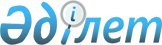 О внесении изменений и дополнений в постановление Правительства Республики Казахстан от 19 февраля 2011 года № 160 "Об утверждении Стратегического плана Министерства образования и науки Республики Казахстан на 2011 - 2015 годы"Постановление Правительства Республики Казахстан от 29 декабря 2012 года № 1809

      Правительство Республики Казахстан ПОСТАНОВЛЯЕТ:



      1. Внести в постановление Правительства Республики Казахстан от 19 февраля 2011 года № 160 «Об утверждении Стратегического плана Министерства образования и науки Республики Казахстан на 2011 – 2015 годы» (САПП Республики Казахстан, 2011 г., № 20, ст. 254) следующие изменения и дополнения:



      в Стратегическом плане Министерства образования и науки Республики Казахстан на 2011-2015 годы, утвержденном указанным постановлением:



      в разделе 3. «Стратегические направления, цели, задачи, целевые индикаторы, мероприятия и показатели результатов»:



      в стратегическом направлении 1. «Обеспечение доступности качественного образования»:



      в цели 1.1. «Обеспечение доступности дошкольного воспитания и обучения»:

      в задаче 1.1.1. «Расширение сети дошкольных организаций и повышение качества дошкольного воспитания и обучения»:

      в графе «2012 год»:

      в «Показатели прямых результатов:»:

      в строке «1. Доля открытых дошкольных организаций всех типов и видов от общего количества дошкольных организаций» цифры «4,2» заменить цифрами «4,5»;

      в строке «2. Количество вводимых мест за счет размещения государственного образовательного заказа в дошкольных организациях» цифры «52,6» заменить цифрами «38,4»;



      в цели 1.2. «Обеспечение доступности качественного школьного образования»:

      в «Целевые индикаторы (с указанием окончательного срока (периода) достижения)»:

      в графе «2012 год» строки «1. Объем предоставляемых услуг образования в процентах к предыдущему году» цифры «106,5» заменить цифрой «0»;

      в задаче 1.2.1. «Предоставление качественных услуг школьного образования»:

      в «Показатели прямых результатов:»:

      в графе «2012 год» строки «2. Доля педагогических кадров, прошедших повышение квалификации по новой системе» цифры «1,45» заменить цифрами «2,5»;

      в задаче 1.2.2. «Развитие сети школ»:

      в «Показатели прямых результатов:»:

      в графе «2012 год» строки «1. Доля аварийных школ от общего количества школ (за счет РБ)» цифры «2,8» заменить цифрами «2,5»;



      в цели 1.3. «Функционирование эффективной системы технического и профессионального образования, интегрированной в мировое образовательное пространство, к 2020 году»:

      в задаче 1.3.1. «Обеспечение доступности технического и профессионального образования»:

      в графе «2012 год»:

      в «Показатели прямых результатов:»:

      в строке «1. Доля охвата молодежи типичного возраста техническим и профессиональным образованием» цифры «18,5» заменить цифрами «16,4»;

      в строке «2. Количество введенных в эксплуатацию межрегиональных центров по подготовке и переподготовке кадров, ежегодно» цифру «2» заменить цифрой «1»;



      в цели 1.4. «Качество высшего образования Казахстана соответствует лучшим мировым практикам в области образования к 2020 году»:

      в задаче 1.4.1. «Функционирование высшей школы Казахстана в соответствии с основными параметрами Болонского процесса»:

      в «Показатели прямых результатов:»:

      в графе «2012 год» строки «1. Увеличение количества обучающихся, принятых на основе госзаказа на обучение: - в магистратуру» цифры «6909» заменить цифрами «6809»;



      в стратегическом направлении 3. «Создание условий для развития детей и молодежи, вовлечения их в социально-экономическое развитие страны»:



      в цели 3.1. «Повышение эффективности системы охраны прав и защиты законных интересов детей»:

      в «Целевые индикаторы (с указанием окончательного срока (периода) достижения)»:

      в графе «2012 год» строки «1. Доля устраненных нарушений от общего числа выявленных нарушений в отношении прав детей» цифры «35» заменить цифрами «80»;



      в разделе 7. «Бюджетные программы»:



      в подразделе 7.1. «Бюджетные программы»:

      в бюджетной программе 001 «Формирование и реализация государственной политики в области образования и науки»

      в «2. Мониторинг, координация, стратегическое, методическое обеспечение в сфере высшего, послевузовского, профессионального технического, среднего, дошкольного образования и молодежной политики (ДВиПО, ДДиСО, ДТиПО, ДМП)» аббревиатуру «ДМП» заменить словами «Комитет по делам молодежи»;

      в «4. Обеспечение государственного контроля в сфере образования и науки (Комитет по контролю в сфере образования и науки)»:

      в графе «2012 год»:

      в «Показатели прямого результата»:

      в строке «Ориентировочное количество организаций, в которых будет проведена государственная аттестация на местном уровне» цифры «2012» заменить цифрами «946»;

      в «Показатели конечного результата»:

      в строке «Планируемая доля соискателей, утвержденных в ученых степенях» цифры «95» заменить цифрой «0»;

      в строке «Планируемая доля соискателей, утвержденных в званиях» цифры «83» заменить цифрой «0»;

      в строке «Ориентировочное количество организаций, подлежащих проверке на соблюдение законодательства РК об образовании на местном уровне» цифры «500» заменить цифрами «300»;

      в строке «объем бюджетных расходов» цифры «3 760 511,0» заменить цифрами «3 754 039»;

      бюджетную программу 004 «Развитие сетей инновационной системы по проекту коммерциализации научных исследований» изложить в новой редакции согласно приложению 1 к настоящему постановлению;

      в бюджетной программе 005 «Строительство и реконструкция объектов образования и науки»:

      в графе «2012 год»:

      в «показатели прямого результата:»:

      в строке «Строительство общежитий для высших учебных заведений» цифру «4» заменить цифрой «3»;

      в строке «Строительство межрегиональных профессиональных центров по подготовке и переподготовке кадров технического и обслуживающего труда для нефтегазовой, обрабатывающей, топливно-энергетической и машиностроительной отраслей» цифру «2» заменить цифрой «1»;

      в «показатели конечного результата:»:

      в строке «Обеспечение студентов местами в общежитии от общего количества нуждающихся в них студентов» цифры «2,2» заменить цифрами «1,5»;

      в строке «Обеспечение потребности в межрегиональных профессиональных центрах по подготовке и переподготовке кадров технического и обслуживающего труда для нефтегазовой, обрабатывающей, топливно-энергетической и машиностроительной отраслей» цифры «50» заменить цифрами «25»;

      в строке «объем бюджетных расходов:» цифры «11 327 374,0» заменить цифрами «10 030 267»;



      в бюджетной программе 006 «Обеспечение доступности научной, научно-технической и научно-педагогической информации»:

      в «Описание»:

      после слов «прочих интеллектуальных мероприятий,» дополнить словами: «подготовка и издание Национального доклада по науке,»;

      в «показатели прямого результата»:

      дополнить строкой следующего содержания:

      «                                                                   »;

      в «показатели конечного результата»:

      дополнить строкой следующего содержания:

      «                                                                   »;

      в графе «2012 год» строки «объем бюджетных расходов» цифры «734 352,0» заменить цифрами «759 352»;

      в бюджетной программе 008 «Методологическое обеспечение системы образования»:

      в графе «2012 год»:

      в «показатели прямого результата»:

      в строке «Планируемое количество наименований разработанных учебников и учебно-методических комплексов для 12-летней школы» цифры «116» заменить цифрами «110»;

      строку:

      «                                                                    »

      изложить в следующей редакции:

      «                                                                   »;

      в строке «Планируемое количество наименований разработанных перспективных учебников и учебно-методических комплексов, пособий, программ; учебников и учебно-методических комплексов по предмету «Самопознание» для специальных (коррекционных) организаций образования» цифру «9» заменить цифрой «6»;

      строку:

      «                                                                    »

      изложить в следующей редакции:

      «                                                                   »;

      в строке «Предполагаемое количество разработанных и изданных предметных стандартов, учебных программ по общеобразовательным программам, методических пособий, нормативных актов и других документов по методологическому и методическому обеспечению перехода на 12-летнее обучение» цифры «50» заменить цифрами «52»;

      в строке «Предполагаемое количество разработанных методических пособий для малокомплектных школ, опорных центров» цифру «8» заменить цифрой «6»;

      в строке «объем бюджетных расходов» цифры «2 702 460,0» заменить цифрами «2 724 197»;

      в бюджетной программе 009 «Обучение и воспитание одаренных детей»:

      в графе «2012 год»:

      в «показатели прямого результата»:

      в строке «Предполагаемое среднегодовое количество учащихся в Назарбаев Интеллектуальных школах, интернатах, предшколах, детских садах, учебно-оздоровительных центрах» цифры «6 043» заменить цифрами «4 118»;

      в «показатели конечного результата»:

      в строке «Количество педагогических кадров, прошедших повышение квалификации по новой системе» цифры «1 550» заменить цифрами «1 623»;

      в строке «Предполагаемое количество учащихся, участвующих в олимпиадах, внешкольных мероприятиях» цифры «937» заменить цифрами «3 849»;

      в «показатели эффективности»:

      в строке «Предполагаемая средняя стоимость обучения и воспитания 1-го учащегося в год в:»:

      в строке «государственных учреждениях» цифры «709,9» заменить цифрами «737,1»;

      в строке «государственных предприятиях» цифры «194,8» заменить цифрами «201,4»;

      в строке «объем бюджетных расходов» цифры «27 635 232,0» заменить цифрами «21 805 685»;

      в бюджетной программе 010 «Проведение республиканских школьных олимпиад, конкурсов, внешкольных мероприятий республиканского значения»:

      в графе «2012 год» строки «объем бюджетных расходов» цифры «489 269,0» заменить цифрами «539 554»;

      в бюджетной программе 011 «Целевые текущие трансферты областным бюджетам, бюджетам городов Астаны и Алматы на реализацию государственного образовательного заказа в дошкольных организациях образования»:

      в графе «2012 год»:

      в «показатели прямого результата»:

      в строке «Размещение государственного образовательного заказа – планируемое количество всего, в том числе:» цифры «212 239» заменить цифрами «232 745»;

      в строке «ввод дополнительных мест за счет размещения государственного образовательного заказа в дошкольных организациях» цифры «52 641» заменить цифрами «38 474»;

      в строке «объем бюджетных расходов» цифры «25 902 416,0» заменить цифрами «31 899 990»;

      бюджетную программу 012 «Целевые трансферты на развитие областным бюджетам, бюджетам городов Астаны и Алматы на строительство и реконструкцию объектов образования и областному бюджету Алматинской области и бюджету города Алматы для сейсмоусиления объектов образования» изложить в новой редакции согласно приложению 2 к настоящему постановлению;

      в бюджетной программе 014 «Государственные премии и стипендии»:

      в графе «2012 год»:

      в «показатели прямого результата»:

      в строке «выплата пожизненной стипендии академикам НАН РК» цифры «39» заменить цифрами «38»;

      в строке «Присуждение именных премий» цифру «9» заменить цифрой «6»;

      в «показатели конечного результата»:

      в строке «Предполагаемый удельный вес специалистов-исследователей, выполняющих научные исследования и разработки в возрасте до 39 лет» цифры «25» заменить цифрами «19,3»;

      в строке «объем бюджетных расходов» цифры «90 365» заменить цифрами «85 433»;

      в бюджетной программе 017 «Подготовка кадров в области культуры и искусства»:

      в графе «2012 год»:

      в «показатели прямого результата»:

      в строке «Ожидаемый прием в докторантуру PhD по государственному заказу» цифры «20» заменить цифрами «10»;

      в «показатели эффективности»:

      в строке планируемые средние текущие расходы на одного обучающегося (без капитальных расходов)» цифры «939» заменить цифрами «973»;

      в строке «объем бюджетных расходов» цифры «4 083 847,0» заменить цифрами «4 234 363»;

      в бюджетной программе 020 «Подготовка специалистов с высшим, послевузовским образованием и оказание социальной поддержки обучающимся»:

      в графе «2012 год»:

      в «показатели прямого результата»:

      в строке «Планируемое количество студентов, принятых на обучение по образовательным программам бакалавриата на основе госзаказа» цифры «25 641» заменить цифрами «25 871»;

      в строке «Планируемое количество обучающихся, принятых на обучение по образовательным программам докторантуры PhD на основе госзаказа» цифры «480» заменить цифрой «490»;

      в строке «объем бюджетных расходов» цифры «80 231 947,0» заменить цифрами «78 228 497»;

      в бюджетной программе 023 «Повышение квалификации и переподготовка кадров государственных организаций образования»:

      в графе «2012 год»:

      в «показатели прямого результата»:

      в строке «Предполагаемое среднее количество слушателей, проходящих курсы повышения квалификации и переподготовки кадров различного профиля новой формации, по технологии 12-летнего образования, а также стажировку и повышение квалификации за рубежом» цифры «82 934» заменить цифрами «82 954»;

      в строке «Предполагаемое среднее количество слушателей, проходящих повышение квалификации и стажировку по предметам специальных дисциплин, в том числе за рубежом» цифры «1176» заменить цифрами «1 203»;

      в «показатели эффективности»:

      в графе «Ед. изм.»:

      в строке «Предполагаемая средняя стоимость обучения 1 слушателя в год, проходящего курсы повышения квалификации и переподготовки кадров» слова «тыс. тенге» заменить словами «тенге»;

      в строке «Предполагаемая средняя стоимость 1 слушателя в год (преподаватели и мастера производственного обучения), проходящего повышение квалификации и стажировку по предметам специальных дисциплин, в том числе за рубежом» слова «тыс. тенге» заменить словами «тенге»;

      в графе «2012 год»:

      в строке «Предполагаемая средняя стоимость обучения 1 слушателя в год, проходящего курсы повышения квалификации и переподготовки кадров» цифры «106 963» заменить цифрами «79 975»;

      в строке «Предполагаемая средняя стоимость 1 слушателя в год (преподаватели и мастера производственного обучения), проходящего повышение квалификации и стажировку по предметам специальных дисциплин, в том числе за рубежом» цифры «172 454» заменить цифрами «211 589»;

      в строке «объем бюджетных расходов» цифры «9 093 316,0» заменить цифрами «6 888 756»;

      в бюджетной программе 028 «Подготовка специалистов в высших учебных заведениях за рубежом в рамках программы «Болашак»:

      в графе «2012 год»:

      в «показатели прямого результата»:

      в строке «Ориентировочное количество обучающихся/проходящих научную стажировку в зарубежных ВУЗах, научных центрах стипендиатов» цифры «2 708» заменить цифрами «2 350»;

      в строке «Планируемые средние текущие расходы на одного стипендиата» цифры «6 684,6» заменить цифрами «5 806,2»;

      в строке «объем бюджетных расходов» цифры «18 935 019» заменить цифрами «15 435 019»;

      в бюджетной программе 031 «Целевые текущие трансферты областным бюджетам, бюджетам городов Астаны и Алматы на реализацию Государственной программы развития образования в Республике Казахстан на 2011–2020 годы»:

      в графе «2012 год»:

      в «показатели прямого результата»:

      в строке «Обеспечение оборудованием, программным обеспечением детей-инвалидов, обучающихся на дому» цифры «2 792» заменить цифрами «2 397»;

      в строке «объем бюджетных расходов» цифры «4 049 451,0» заменить цифрами «3 790 069»;

      в бюджетной программе 044 «Целевые текущие трансферты областным бюджетам, бюджетам городов Астаны и Алматы на ежемесячную выплату денежных средств опекунам (попечителям) на содержание ребенка-сироты (детей-сирот), и ребенка (детей), оставшегося без попечения родителей»:

      в графе «2012 год» строки «объем бюджетных расходов» цифры «4 159 712,0» заменить цифрами «3 887 212»;

      в бюджетной программе 053 «Целевые текущие трансферты областным бюджетам, бюджетам городов Астаны и Алматы на увеличение размера доплаты за квалификационную категорию учителям школ и воспитателям дошкольных организаций образования»:

      в графе «2012 год»:

      в «показатели прямого результата»:

      в строке «Увеличение размера доплаты за квалификационную категорию учителям школ и воспитателям дошкольных организаций образования» цифры «256 589» заменить цифрами «234 264»;

      в строке «объем бюджетных расходов» цифры «11 453 346,0» заменить цифрами «10 816 991»;

      в бюджетной программе 054 «Целевые текущие трансферты областным бюджетам, бюджетам городов Астаны и Алматы на установление доплаты за организацию производственного обучения мастерам производственного обучения организаций технического и профессионального образования»:

      в графе «2012 год»:

      в «показатели прямого результата»:

      в строке «Установление мастерам производственного обучения организаций технического и профессионального образования доплаты за организацию производственного обучения» цифры «6 366,5» заменить цифрами «6 026»;

      в строке «объем бюджетных расходов» цифры «1 471 757,0» заменить цифрами «1 376 962»;

      в бюджетной программе 057 «Услуги по обеспечению деятельности АО «Холдинг «Кәсіпқор»:

      в «показатели конечного результата»:

      дополнить строкой следующего содержания:

      «                                                                   »;

      в графе «2012 год» строки «объем бюджетных расходов» цифры «450 545,0» заменить цифрами «597 115»;

      бюджетную программу 060 «Целевой вклад в АОО «Назарбаев Интеллектуальные школы» изложить в новой редакции согласно приложению 3 к настоящему постановлению;

      в бюджетной программе 062 «Целевые текущие трансферты областным бюджетам, бюджетам городов Астаны и Алматы на повышение оплаты труда учителям, прошедшим повышение квалификации по учебным программам АОО «Назарбаев интеллектуальные школы»:

      в графе «2012 год»:

      в «показатели прямого результата»:

      в строке «Повышение оплаты труда учителям, прошедшим квалификационный экзамен по окончании курсов повышения квалификации: 1 уровень на 100 %, 2-ой уровень на 70 %, 3-й уровень на 30 %» цифры «4 150,0» заменить цифрами «3 782,5»;

      в строке «объем бюджетных расходов» цифры «458 000,0» заменить цифрами «232 613»;

      в бюджетной программе 064 «Услуги по подготовке специалистов с высшим и послевузовским образованием и организации деятельности в АОО «Назарбаев Университет»:

      в графе «2012 год»:

      в «показатели прямого результата»:

      в строке «Планируемое количество обучающихся, принятых на обучение в магистратуру на основе госзаказа» цифры «100» заменить цифрой «0»;

      в «показатели конечного результата»:

      в строке «Количество выпускников, завершивших подготовительное отделение на основе госзаказа» цифры «500» заменить цифрами «469»;

      в бюджетной программе 074 «Модернизация технического и профессионального образования»:

      в графе «2012 год»:

      в «показатели прямого результата»:

      в строке «Ориентировочное количество разработанных профессиональных стандартов» цифры «66» заменить цифрами «81»;

      в строке «Ориентировочное количество типовых учебных планов и программ технического и профессионального образования» цифры «60» заменить цифрой «0»;

      в строке «Ориентировочное количество типовых учебных программ по специальным дисциплинам технического и профессионального образования» цифры «350» заменить цифрой «0»;

      в строке «Ориентировочное количество организаций технического и профессионального образования, отобранных для внедрения программ» цифры «24» заменить цифрами «27»;

      в «показатели конечного результата»:

      в строке «Планируемая доля специальностей, охваченных новыми типовыми учебными планами и программами, от общего числа специальностей в приоритетных отраслях, поддерживаемых в рамках Проекта» цифры «25» заменить цифрой «0»;



      дополнить строкой следующего содержания:

      «                                                                   »;

      в бюджетной программе 075 «Целевые текущие трансферты бюджету города Астаны на изъятие земельных участков под строительство общежития Евразийского национального университета им. Гумилева для филиала МГУ им. Ломоносова и Назарбаев Интеллектуальных школ»:

      в графе «2012 год»:

      в «показатели прямого результата»:

      в строке «Количество изъятых земельных участков под строительство общежития Евразийского национального университета им. Гумилева для филиала МГУ им. Ломоносова и Назарбаев Интеллектуальных школ» цифры «173» заменить цифрами «66»;

      в «показатели конечного результата»:

      в строке «Оформление государственного акта на право постоянного пользования землей» цифру «2» заменить цифрой «0»;

      в графе «2012 год» строки «объем бюджетных расходов» цифры «710 862,0» заменить цифрами «157 267»;

      дополнить бюджетной программой 079 «Целевые текущие трансферты бюджету Алматинской области на содержание школы-интерната для детей с проблемами зрения в городе Есик Енбекшиказахского района» согласно приложению 4 к настоящему постановлению;



      дополнить бюджетной программой 086 «Целевые текущие трансферты бюджету города Астаны на оснащение Национального интерактивного парка для детей и юношества в структуре Дворца школьников города Астаны» согласно приложению 5 к настоящему постановлению;

      в бюджетной программе 104 «Борьба с наркоманией и наркобизнесом»:

      в графе «2012 год»:

      в «Показатели прямого результата»:

      в строке «Планируемое проведение мероприятий по профилактике наркомании и привитие навыков здорового образа жизни» цифру «4» заменить цифрой «2»;

      в строке «объем бюджетных расходов» цифры «5 898» заменить цифрами «1 940».

      в бюджетной программе 130 «Базовое финансирование субъектов научной и (или) научно-технической деятельности»:

      в графе «2012 год»:

      в «показатели прямого результата»:

      в строке «Ориентировочное количество субъектов, подлежащих базовому финансированию, в том числе:» цифры «157» заменить цифрами «151»;

      в строке «объем бюджетных расходов» цифры «8 631 824,0» заменить цифрами «9 041 302»;



      в подразделе 7.2. «Свод бюджетных расходов»:

      в графе «2012 год»:

      в строке «ВСЕГО бюджетных расходов» цифры «383 726 528,0» заменить цифрами «367 933 193»;

      в строке «Текущие бюджетные программы» цифры «276 463 105,0» заменить цифрами «288 764 610»;

      в строке «Бюджетные программы развития» цифры «107 263 423,0» заменить цифрами «79 168 583».



      2. Настоящее постановление вводится в действие со дня подписания и подлежит официальному опубликованию.      Премьер-Министр

      Республики Казахстан                       С. Ахметов

Приложение 1       

к постановлению Правительства

Республики Казахстан    

от 29 декабря 2012 года № 1809

Приложение 2        

к постановлению Правительства

Республики Казахстан    

от 29 декабря 2012 года № 1809 

Приложение 3     

к постановлению Правительства

Республики Казахстан   

от 29 декабря 2012 года № 1810

Приложение 4      

к постановлению Правительства

Республики Казахстан    

от 29 декабря 2012 года № 1809

Приложение 5     

к постановлению Правительства

Республики Казахстан   

от 29 декабря 2012 года № 1809
					© 2012. РГП на ПХВ «Институт законодательства и правовой информации Республики Казахстан» Министерства юстиции Республики Казахстан
				Издание Национального доклада по наукеед.1Отчет анализа состояний и тенденций развития мировой и национальной наукиед. 1 Планируемое количество наименований разработанных учебников и учебно-методических комплексов по предмету «Самопознание» (в том числе электронные)ед.222222Планируемое количество разработанных, переизданных, в том числе электронных учебников и учебно-методических комплексов по предмету «Самопознание»ед.502222Предполагаемое количество разработанных типовых учебных планов и программ по специальностям, типовых учебных программ по специальным дисциплинам технического и профессионального образованияед.--727902901Предполагаемое количество разработанных и изданных типовых учебных планов и программ по специальностям, типовых учебных программ по специальным дисциплинам технического и профессионального образованияед.--731902901Организационные мероприятия по отбору студентов для обучения в Межрегиональном профессиональном центре подготовки, переподготовки и повышения квалификации кадров в городе Атырау (колледж) по образовательным программамед.1Планируемая доля специальностей, охваченных профессиональными стандартами, от общего числа специальностей%35Бюджетная программа004 «Развитие сетей инновационной системы по проекту коммерциализации научных исследований»004 «Развитие сетей инновационной системы по проекту коммерциализации научных исследований»004 «Развитие сетей инновационной системы по проекту коммерциализации научных исследований»004 «Развитие сетей инновационной системы по проекту коммерциализации научных исследований»004 «Развитие сетей инновационной системы по проекту коммерциализации научных исследований»004 «Развитие сетей инновационной системы по проекту коммерциализации научных исследований»004 «Развитие сетей инновационной системы по проекту коммерциализации научных исследований»004 «Развитие сетей инновационной системы по проекту коммерциализации научных исследований»004 «Развитие сетей инновационной системы по проекту коммерциализации научных исследований»ОписаниеРеализация займа совместно с Всемирным банком для создания новой модели финансирования и управления наукой, основанной на применении международной «лучшей практики».Реализация займа совместно с Всемирным банком для создания новой модели финансирования и управления наукой, основанной на применении международной «лучшей практики».Реализация займа совместно с Всемирным банком для создания новой модели финансирования и управления наукой, основанной на применении международной «лучшей практики».Реализация займа совместно с Всемирным банком для создания новой модели финансирования и управления наукой, основанной на применении международной «лучшей практики».Реализация займа совместно с Всемирным банком для создания новой модели финансирования и управления наукой, основанной на применении международной «лучшей практики».Реализация займа совместно с Всемирным банком для создания новой модели финансирования и управления наукой, основанной на применении международной «лучшей практики».Реализация займа совместно с Всемирным банком для создания новой модели финансирования и управления наукой, основанной на применении международной «лучшей практики».Реализация займа совместно с Всемирным банком для создания новой модели финансирования и управления наукой, основанной на применении международной «лучшей практики».Реализация займа совместно с Всемирным банком для создания новой модели финансирования и управления наукой, основанной на применении международной «лучшей практики».Вид бюджетной программыв зависимости от содержанияв зависимости от содержанияосуществление бюджетных инвестицийосуществление бюджетных инвестицийосуществление бюджетных инвестицийосуществление бюджетных инвестицийосуществление бюджетных инвестицийосуществление бюджетных инвестицийосуществление бюджетных инвестицийВид бюджетной программыв зависимости от способа реализациив зависимости от способа реализациииндивидуальнаяиндивидуальнаяиндивидуальнаяиндивидуальнаяиндивидуальнаяиндивидуальнаяиндивидуальнаяВид бюджетной программытекущая/развитиетекущая/развитиеРазвитиеРазвитиеРазвитиеРазвитиеРазвитиеРазвитиеРазвитиеНаименование показателей бюджетной программыНаименование показателей бюджетной программыЕд. изм.отчетный периодотчетный периодплановый периодплановый периодплановый период2014 год2015 годНаименование показателей бюджетной программыНаименование показателей бюджетной программыЕд. изм.отчетный периодотчетный период2011 год2012 год2013 год2014 год2015 годНаименование показателей бюджетной программыНаименование показателей бюджетной программыЕд. изм.2009 год2010 года2011 год2012 год2013 год2014 год2015 год1123456789показатели прямого результата: показатели прямого результата: Количество контрактов, заключенных с консультантами Группы управления проектомКоличество контрактов, заключенных с консультантами Группы управления проектомЕд.4111215--Официальный запуск проекта «Коммерциализация технологий» (проведение Симпозиума)Официальный запуск проекта «Коммерциализация технологий» (проведение Симпозиума)город-4----Ориентировочное количество международных публикаций в изданиях, предусматривающих рецензию со стороны старших коллег по программе старшего научного сотрудника и младшего научного сотрудникаОриентировочное количество международных публикаций в изданиях, предусматривающих рецензию со стороны старших коллег по программе старшего научного сотрудника и младшего научного сотрудникаЕд.---8--Ориентировочное количество созданных и действующих офисов коммерциализации технологийОриентировочное количество созданных и действующих офисов коммерциализации технологийгруппы---1--Ориентировочное количество созданных и действующих партнерств между группами старших научных сотрудников, группами младших научных сотрудников и частным секторомОриентировочное количество созданных и действующих партнерств между группами старших научных сотрудников, группами младших научных сотрудников и частным секторомЕд.---1--показатели конечного результата:показатели конечного результата:Ориентировочное количество образованных и действующих групп старших научных сотрудников и групп младших научных сотрудниковОриентировочное количество образованных и действующих групп старших научных сотрудников и групп младших научных сотрудниковгруппы--1020--Ориентировочное количество грантов, выданных на коммерциализацию технологийОриентировочное количество грантов, выданных на коммерциализацию технологийшт---10--показатели качества:показатели качества:--Предполагаемый коэффициент использования оборудованияПредполагаемый коэффициент использования оборудования%---50--показатели эффективности:показатели эффективности:объем бюджетных расходовобъем бюджетных расходовтыс. тенге2042,279 483,9564 277,01 016 201,000Бюджетная программа012 «Целевые трансферты на развитие областным бюджетам, бюджетам городов Астаны и Алматы на строительство и реконструкцию объектов образования и областному бюджету Алматинской области и бюджету города Алматы для сейсмоусиления объектов образования»012 «Целевые трансферты на развитие областным бюджетам, бюджетам городов Астаны и Алматы на строительство и реконструкцию объектов образования и областному бюджету Алматинской области и бюджету города Алматы для сейсмоусиления объектов образования»012 «Целевые трансферты на развитие областным бюджетам, бюджетам городов Астаны и Алматы на строительство и реконструкцию объектов образования и областному бюджету Алматинской области и бюджету города Алматы для сейсмоусиления объектов образования»012 «Целевые трансферты на развитие областным бюджетам, бюджетам городов Астаны и Алматы на строительство и реконструкцию объектов образования и областному бюджету Алматинской области и бюджету города Алматы для сейсмоусиления объектов образования»012 «Целевые трансферты на развитие областным бюджетам, бюджетам городов Астаны и Алматы на строительство и реконструкцию объектов образования и областному бюджету Алматинской области и бюджету города Алматы для сейсмоусиления объектов образования»012 «Целевые трансферты на развитие областным бюджетам, бюджетам городов Астаны и Алматы на строительство и реконструкцию объектов образования и областному бюджету Алматинской области и бюджету города Алматы для сейсмоусиления объектов образования»012 «Целевые трансферты на развитие областным бюджетам, бюджетам городов Астаны и Алматы на строительство и реконструкцию объектов образования и областному бюджету Алматинской области и бюджету города Алматы для сейсмоусиления объектов образования»012 «Целевые трансферты на развитие областным бюджетам, бюджетам городов Астаны и Алматы на строительство и реконструкцию объектов образования и областному бюджету Алматинской области и бюджету города Алматы для сейсмоусиления объектов образования»012 «Целевые трансферты на развитие областным бюджетам, бюджетам городов Астаны и Алматы на строительство и реконструкцию объектов образования и областному бюджету Алматинской области и бюджету города Алматы для сейсмоусиления объектов образования»ОписаниеСтроительство детских садов, общеобразовательных школ с целью ликвидации 3-х сменных и аварийных школСтроительство детских садов, общеобразовательных школ с целью ликвидации 3-х сменных и аварийных школСтроительство детских садов, общеобразовательных школ с целью ликвидации 3-х сменных и аварийных школСтроительство детских садов, общеобразовательных школ с целью ликвидации 3-х сменных и аварийных школСтроительство детских садов, общеобразовательных школ с целью ликвидации 3-х сменных и аварийных школСтроительство детских садов, общеобразовательных школ с целью ликвидации 3-х сменных и аварийных школСтроительство детских садов, общеобразовательных школ с целью ликвидации 3-х сменных и аварийных школСтроительство детских садов, общеобразовательных школ с целью ликвидации 3-х сменных и аварийных школСтроительство детских садов, общеобразовательных школ с целью ликвидации 3-х сменных и аварийных школВид бюджетной программыв зависимости от содержанияв зависимости от содержанияпредоставление трансфертов и бюджетных субсидийпредоставление трансфертов и бюджетных субсидийпредоставление трансфертов и бюджетных субсидийпредоставление трансфертов и бюджетных субсидийпредоставление трансфертов и бюджетных субсидийпредоставление трансфертов и бюджетных субсидийпредоставление трансфертов и бюджетных субсидийВид бюджетной программыв зависимости от способа реализациив зависимости от способа реализациииндивидуальнаяиндивидуальнаяиндивидуальнаяиндивидуальнаяиндивидуальнаяиндивидуальнаяиндивидуальнаяВид бюджетной программытекущая/развитиетекущая/развитиеРазвитиеРазвитиеРазвитиеРазвитиеРазвитиеРазвитиеРазвитиеНаименование показателей бюджетной программыНаименование показателей бюджетной программыЕд. изм.отчетный периодотчетный периодплановый периодплановый периодплановый период2014 год2015 годНаименование показателей бюджетной программыНаименование показателей бюджетной программыЕд. изм.отчетный периодотчетный период2011 год2012 год2013 год2014 год2015 годНаименование показателей бюджетной программыНаименование показателей бюджетной программыЕд. изм.2009 год2010 года2011 год2012 год2013 год2014 год2015 год1123456789показатели прямого результата: показатели прямого результата: Ориентировочное количество вводимых в эксплуатацию школ:Ориентировочное количество вводимых в эксплуатацию школ:для ликвидации 3-х сменных занятийдля ликвидации 3-х сменных занятийЕд.3025521153для замены аварийных зданийдля замены аварийных зданийЕд.2613123240Ориентировочное количество вводимых дошкольных объектов Ориентировочное количество вводимых дошкольных объектов Ед.1219653270показатели конечного результата:показатели конечного результата:Предполагаемая доля введенных в эксплуатацию школ для ликвидации 3-х сменных школПредполагаемая доля введенных в эксплуатацию школ для ликвидации 3-х сменных школ%42,835,77,329,621,14,2Предполагаемая доля введенных в эксплуатацию школ для замены аварийных зданий школПредполагаемая доля введенных в эксплуатацию школ для замены аварийных зданий школ%12,96,45,316,52,10Предполагаемая доля введенных в эксплуатацию дошкольных организацийПредполагаемая доля введенных в эксплуатацию дошкольных организаций%362,14,52,60,60Создание инфраструктуры: типовых школ Создание инфраструктуры: типовых школ Ед.56442573278детских садовдетских садовЕд.1219653270показатели качества:показатели качества:показатели эффективности:показатели эффективности:ориентировочная средняя стоимость 1 ученического места при строительстве:ориентировочная средняя стоимость 1 ученического места при строительстве:детских садовдетских садовтыс. тенге1 745,01 745,01 745,01 745,01 745,01 745,0школ на 300 местшкол на 300 месттыс.тенге1 873,01 873,01 873,01 873,01 873,01 873,0школ на 600 местшкол на 600 месттыс. тенге1570,01570,01570,01570,01570,01570,0школ на 900 местшкол на 900 месттыс. тенге118511851185118511851185школ на 1200 местшкол на 1200 месттыс. тенге1530,01530,01530,01530,01530,01530,0объем бюджетных расходовобъем бюджетных расходовтыс. тенге53 682 651,842 309 13849 843 04868 122 11528 276 02725 476 726Бюджетная программаБюджетная программаБюджетная программаБюджетная программа060 «Целевой вклад в АОО «Назарбаев Интеллектуальные школы»060 «Целевой вклад в АОО «Назарбаев Интеллектуальные школы»060 «Целевой вклад в АОО «Назарбаев Интеллектуальные школы»060 «Целевой вклад в АОО «Назарбаев Интеллектуальные школы»060 «Целевой вклад в АОО «Назарбаев Интеллектуальные школы»060 «Целевой вклад в АОО «Назарбаев Интеллектуальные школы»ОписаниеОписаниеОписаниеОписаниеЦелевые вклады на проектирование, перепривязку, строительство, реконструкцию, капитальный ремонт и приобретение учебного и др. оборудования, учебно-методической литературы для 25-ти объектов. Создание необходимых условий для выявления одаренных детей. Подбор и подготовка учащихся к участию в олимпиадах, элективных курсах, поступлению в высшие учебные заведения. Обеспечение функционирования комплексов Назарбаев Интеллектуальных школ и их сопровождение. Внедрение Международного Бакалавриата в систему образования. Методологическое сопровождение проекта. Обучение и повышение квалификации педагогических работников Назарбаев Интеллектуальных школ и средних общеобразовательных школ Республики Казахстан. Привлечение иностранных педагогов в «Назарбаев Интеллектуальные школы». Организация и проведение работы виртуальных и каникулярных школ. Ведение работы по организации, мониторингу и контролю за образовательной деятельностью «Назарбаев Интеллектуальные школы».Целевые вклады на проектирование, перепривязку, строительство, реконструкцию, капитальный ремонт и приобретение учебного и др. оборудования, учебно-методической литературы для 25-ти объектов. Создание необходимых условий для выявления одаренных детей. Подбор и подготовка учащихся к участию в олимпиадах, элективных курсах, поступлению в высшие учебные заведения. Обеспечение функционирования комплексов Назарбаев Интеллектуальных школ и их сопровождение. Внедрение Международного Бакалавриата в систему образования. Методологическое сопровождение проекта. Обучение и повышение квалификации педагогических работников Назарбаев Интеллектуальных школ и средних общеобразовательных школ Республики Казахстан. Привлечение иностранных педагогов в «Назарбаев Интеллектуальные школы». Организация и проведение работы виртуальных и каникулярных школ. Ведение работы по организации, мониторингу и контролю за образовательной деятельностью «Назарбаев Интеллектуальные школы».Целевые вклады на проектирование, перепривязку, строительство, реконструкцию, капитальный ремонт и приобретение учебного и др. оборудования, учебно-методической литературы для 25-ти объектов. Создание необходимых условий для выявления одаренных детей. Подбор и подготовка учащихся к участию в олимпиадах, элективных курсах, поступлению в высшие учебные заведения. Обеспечение функционирования комплексов Назарбаев Интеллектуальных школ и их сопровождение. Внедрение Международного Бакалавриата в систему образования. Методологическое сопровождение проекта. Обучение и повышение квалификации педагогических работников Назарбаев Интеллектуальных школ и средних общеобразовательных школ Республики Казахстан. Привлечение иностранных педагогов в «Назарбаев Интеллектуальные школы». Организация и проведение работы виртуальных и каникулярных школ. Ведение работы по организации, мониторингу и контролю за образовательной деятельностью «Назарбаев Интеллектуальные школы».Целевые вклады на проектирование, перепривязку, строительство, реконструкцию, капитальный ремонт и приобретение учебного и др. оборудования, учебно-методической литературы для 25-ти объектов. Создание необходимых условий для выявления одаренных детей. Подбор и подготовка учащихся к участию в олимпиадах, элективных курсах, поступлению в высшие учебные заведения. Обеспечение функционирования комплексов Назарбаев Интеллектуальных школ и их сопровождение. Внедрение Международного Бакалавриата в систему образования. Методологическое сопровождение проекта. Обучение и повышение квалификации педагогических работников Назарбаев Интеллектуальных школ и средних общеобразовательных школ Республики Казахстан. Привлечение иностранных педагогов в «Назарбаев Интеллектуальные школы». Организация и проведение работы виртуальных и каникулярных школ. Ведение работы по организации, мониторингу и контролю за образовательной деятельностью «Назарбаев Интеллектуальные школы».Целевые вклады на проектирование, перепривязку, строительство, реконструкцию, капитальный ремонт и приобретение учебного и др. оборудования, учебно-методической литературы для 25-ти объектов. Создание необходимых условий для выявления одаренных детей. Подбор и подготовка учащихся к участию в олимпиадах, элективных курсах, поступлению в высшие учебные заведения. Обеспечение функционирования комплексов Назарбаев Интеллектуальных школ и их сопровождение. Внедрение Международного Бакалавриата в систему образования. Методологическое сопровождение проекта. Обучение и повышение квалификации педагогических работников Назарбаев Интеллектуальных школ и средних общеобразовательных школ Республики Казахстан. Привлечение иностранных педагогов в «Назарбаев Интеллектуальные школы». Организация и проведение работы виртуальных и каникулярных школ. Ведение работы по организации, мониторингу и контролю за образовательной деятельностью «Назарбаев Интеллектуальные школы».Целевые вклады на проектирование, перепривязку, строительство, реконструкцию, капитальный ремонт и приобретение учебного и др. оборудования, учебно-методической литературы для 25-ти объектов. Создание необходимых условий для выявления одаренных детей. Подбор и подготовка учащихся к участию в олимпиадах, элективных курсах, поступлению в высшие учебные заведения. Обеспечение функционирования комплексов Назарбаев Интеллектуальных школ и их сопровождение. Внедрение Международного Бакалавриата в систему образования. Методологическое сопровождение проекта. Обучение и повышение квалификации педагогических работников Назарбаев Интеллектуальных школ и средних общеобразовательных школ Республики Казахстан. Привлечение иностранных педагогов в «Назарбаев Интеллектуальные школы». Организация и проведение работы виртуальных и каникулярных школ. Ведение работы по организации, мониторингу и контролю за образовательной деятельностью «Назарбаев Интеллектуальные школы».Вид бюджетной программыв зависимости от содержанияв зависимости от содержанияв зависимости от содержаниявложение целевого вкладавложение целевого вкладавложение целевого вкладавложение целевого вкладавложение целевого вкладавложение целевого вкладаВид бюджетной программыв зависимости от способа реализациив зависимости от способа реализациив зависимости от способа реализациииндивидуальнаяиндивидуальнаяиндивидуальнаяиндивидуальнаяиндивидуальнаяиндивидуальнаяВид бюджетной программытекущая/развитиетекущая/развитиетекущая/развитиеТекущаяТекущаяТекущаяТекущаяТекущаяТекущаяНаименование мероприятий и показателей бюджетной программыНаименование мероприятий и показателей бюджетной программыЕд. изм.отчетный периодотчетный периодплановый периодплановый периодплановый период2014 год2015 годНаименование мероприятий и показателей бюджетной программыНаименование мероприятий и показателей бюджетной программыЕд. изм.2009 год2010 год2011 год2012 год2013 год2014 год2015 год1123456789показатели прямого результатапоказатели прямого результатаОриентировочное количество разработанной проектно-сметной документацииОриентировочное количество разработанной проектно-сметной документацииед.-6164--Ориентировочное количество разработанной проектно-сметной документации. Корректировка.Ориентировочное количество разработанной проектно-сметной документации. Корректировка.ед.--67--Ориентировочное количество выполненных привязок к ранее выполненным ПСД для новых участков строительстваОриентировочное количество выполненных привязок к ранее выполненным ПСД для новых участков строительстваед.--66--Ориентировочное количество строящихся объектовОриентировочное количество строящихся объектовед.-116186-Ориентировочное количество вводимых в эксплуатацию объектовОриентировочное количество вводимых в эксплуатацию объектовед.--096-Ориентировочное количество объектов, оснащенных учебным и другим оборудованием, учебно-методической литературойОриентировочное количество объектов, оснащенных учебным и другим оборудованием, учебно-методической литературойед.3579623Ориентировочное количество приобретенного служебного жилья для работников АОО «Назарбаев Интеллектуальные школы»Ориентировочное количество приобретенного служебного жилья для работников АОО «Назарбаев Интеллектуальные школы»ед.--100130--Предполагаемое количество школ в рамках проекта «Назарбаев Интеллектуальные школы»Предполагаемое количество школ в рамках проекта «Назарбаев Интеллектуальные школы»ед.-661521-Предполагаемое количество учебно-оздоровительных центров для учащихся Назарбаев Интеллектуальных школПредполагаемое количество учебно-оздоровительных центров для учащихся Назарбаев Интеллектуальных школед.----2-Капитальный ремонт зданий и помещенийКапитальный ремонт зданий и помещений-----3Предполагаемое количество школ, в которых апробированы инструменты и технологии мониторинга и оценки качества образованияПредполагаемое количество школ, в которых апробированы инструменты и технологии мониторинга и оценки качества образованияшт.--671120Предполагаемое количество школ, в которых внедрены инструменты и технологии мониторинга и оценки качества образованияПредполагаемое количество школ, в которых внедрены инструменты и технологии мониторинга и оценки качества образованияшт.---71120показатели конечного результатапоказатели конечного результатаСвоевременное и полное перечисление целевых вкладов на развитиеСвоевременное и полное перечисление целевых вкладов на развитие%100100100100100100показатели качествапоказатели качествапоказатели эффективностипоказатели эффективностиобъем бюджетных расходовобъем бюджетных расходовтыс. тенге7 534 74512 717 46133 208 25020 614 3514 141 8192 074 319Бюджетная программа Бюджетная программа 079 «Целевые текущие трансферты бюджету Алматинской области на содержание школы-интерната для детей с проблемами зрения в городе Есик Енбекшиказахского района»079 «Целевые текущие трансферты бюджету Алматинской области на содержание школы-интерната для детей с проблемами зрения в городе Есик Енбекшиказахского района»079 «Целевые текущие трансферты бюджету Алматинской области на содержание школы-интерната для детей с проблемами зрения в городе Есик Енбекшиказахского района»079 «Целевые текущие трансферты бюджету Алматинской области на содержание школы-интерната для детей с проблемами зрения в городе Есик Енбекшиказахского района»079 «Целевые текущие трансферты бюджету Алматинской области на содержание школы-интерната для детей с проблемами зрения в городе Есик Енбекшиказахского района»079 «Целевые текущие трансферты бюджету Алматинской области на содержание школы-интерната для детей с проблемами зрения в городе Есик Енбекшиказахского района»079 «Целевые текущие трансферты бюджету Алматинской области на содержание школы-интерната для детей с проблемами зрения в городе Есик Енбекшиказахского района»079 «Целевые текущие трансферты бюджету Алматинской области на содержание школы-интерната для детей с проблемами зрения в городе Есик Енбекшиказахского района»079 «Целевые текущие трансферты бюджету Алматинской области на содержание школы-интерната для детей с проблемами зрения в городе Есик Енбекшиказахского района»ОписаниеОписаниеПеречисление целевых текущих трансфертов бюджету Алматинской области на содержание школы-интерната для детей с проблемами зрения в городе Есик Енбекшиказахского районаПеречисление целевых текущих трансфертов бюджету Алматинской области на содержание школы-интерната для детей с проблемами зрения в городе Есик Енбекшиказахского районаПеречисление целевых текущих трансфертов бюджету Алматинской области на содержание школы-интерната для детей с проблемами зрения в городе Есик Енбекшиказахского районаПеречисление целевых текущих трансфертов бюджету Алматинской области на содержание школы-интерната для детей с проблемами зрения в городе Есик Енбекшиказахского районаПеречисление целевых текущих трансфертов бюджету Алматинской области на содержание школы-интерната для детей с проблемами зрения в городе Есик Енбекшиказахского районаПеречисление целевых текущих трансфертов бюджету Алматинской области на содержание школы-интерната для детей с проблемами зрения в городе Есик Енбекшиказахского районаПеречисление целевых текущих трансфертов бюджету Алматинской области на содержание школы-интерната для детей с проблемами зрения в городе Есик Енбекшиказахского районаПеречисление целевых текущих трансфертов бюджету Алматинской области на содержание школы-интерната для детей с проблемами зрения в городе Есик Енбекшиказахского районаПеречисление целевых текущих трансфертов бюджету Алматинской области на содержание школы-интерната для детей с проблемами зрения в городе Есик Енбекшиказахского районаВид бюджетной программыв зависимости от содержанияв зависимости от содержанияв зависимости от содержанияв зависимости от содержанияв зависимости от содержанияпредоставление трансфертов и бюджетных субсидийпредоставление трансфертов и бюджетных субсидийпредоставление трансфертов и бюджетных субсидийпредоставление трансфертов и бюджетных субсидийпредоставление трансфертов и бюджетных субсидийВид бюджетной программыв зависимости от способа реализациив зависимости от способа реализациив зависимости от способа реализациив зависимости от способа реализациив зависимости от способа реализациииндивидуальнаяиндивидуальнаяиндивидуальнаяиндивидуальнаяиндивидуальнаяВид бюджетной программытекущая/развитиетекущая/развитиетекущая/развитиетекущая/развитиетекущая/развитиетекущаятекущаятекущаятекущаятекущаяНаименование показателей бюджетной программыНаименование показателей бюджетной программыНаименование показателей бюджетной программыЕд. изм.плановый периодплановый периодотчетный периодотчетный периодотчетный период2014 год2015 годНаименование показателей бюджетной программыНаименование показателей бюджетной программыНаименование показателей бюджетной программыЕд. изм.2009 год2010 год2011 год2012 год2013 год2014 год2015 год11123456789показатели прямого результата показатели прямого результата показатели прямого результата Количественные показатели определены соглашением о результатах, заключенным с акимом Алматинской областиКоличественные показатели определены соглашением о результатах, заключенным с акимом Алматинской областиКоличественные показатели определены соглашением о результатах, заключенным с акимом Алматинской областиПредполагаемое количество учащихся в школе-интернатПредполагаемое количество учащихся в школе-интернатПредполагаемое количество учащихся в школе-интернатчел.100показатели конечного результатапоказатели конечного результатапоказатели конечного результатаПолное и своевременное перечисление целевых текущих трансфертов из республиканского бюджета бюджету Алматинской областиПолное и своевременное перечисление целевых текущих трансфертов из республиканского бюджета бюджету Алматинской областиПолное и своевременное перечисление целевых текущих трансфертов из республиканского бюджета бюджету Алматинской области%100показатели качествапоказатели качествапоказатели качествапоказатели эффективностипоказатели эффективностипоказатели эффективностиобъем бюджетных расходовобъем бюджетных расходовобъем бюджетных расходовтыс. тенге---45 927,0Бюджетная программа Бюджетная программа 086 «Целевые текущие трансферты бюджету города Астаны на оснащение Национального интерактивного парка для детей и юношества в структуре Дворца школьников города Астаны»086 «Целевые текущие трансферты бюджету города Астаны на оснащение Национального интерактивного парка для детей и юношества в структуре Дворца школьников города Астаны»086 «Целевые текущие трансферты бюджету города Астаны на оснащение Национального интерактивного парка для детей и юношества в структуре Дворца школьников города Астаны»086 «Целевые текущие трансферты бюджету города Астаны на оснащение Национального интерактивного парка для детей и юношества в структуре Дворца школьников города Астаны»086 «Целевые текущие трансферты бюджету города Астаны на оснащение Национального интерактивного парка для детей и юношества в структуре Дворца школьников города Астаны»086 «Целевые текущие трансферты бюджету города Астаны на оснащение Национального интерактивного парка для детей и юношества в структуре Дворца школьников города Астаны»086 «Целевые текущие трансферты бюджету города Астаны на оснащение Национального интерактивного парка для детей и юношества в структуре Дворца школьников города Астаны»086 «Целевые текущие трансферты бюджету города Астаны на оснащение Национального интерактивного парка для детей и юношества в структуре Дворца школьников города Астаны»086 «Целевые текущие трансферты бюджету города Астаны на оснащение Национального интерактивного парка для детей и юношества в структуре Дворца школьников города Астаны»ОписаниеОписаниеПеречисление целевых текущих трансфертов бюджету города Астаны на оснащение Национального интерактивного парка для детей и юношества в структуре Дворца школьников города АстаныПеречисление целевых текущих трансфертов бюджету города Астаны на оснащение Национального интерактивного парка для детей и юношества в структуре Дворца школьников города АстаныПеречисление целевых текущих трансфертов бюджету города Астаны на оснащение Национального интерактивного парка для детей и юношества в структуре Дворца школьников города АстаныПеречисление целевых текущих трансфертов бюджету города Астаны на оснащение Национального интерактивного парка для детей и юношества в структуре Дворца школьников города АстаныПеречисление целевых текущих трансфертов бюджету города Астаны на оснащение Национального интерактивного парка для детей и юношества в структуре Дворца школьников города АстаныПеречисление целевых текущих трансфертов бюджету города Астаны на оснащение Национального интерактивного парка для детей и юношества в структуре Дворца школьников города АстаныПеречисление целевых текущих трансфертов бюджету города Астаны на оснащение Национального интерактивного парка для детей и юношества в структуре Дворца школьников города АстаныПеречисление целевых текущих трансфертов бюджету города Астаны на оснащение Национального интерактивного парка для детей и юношества в структуре Дворца школьников города АстаныПеречисление целевых текущих трансфертов бюджету города Астаны на оснащение Национального интерактивного парка для детей и юношества в структуре Дворца школьников города АстаныВид бюджетной программыв зависимости от содержанияв зависимости от содержанияв зависимости от содержанияв зависимости от содержанияв зависимости от содержанияпредоставление трансфертов и бюджетных субсидийпредоставление трансфертов и бюджетных субсидийпредоставление трансфертов и бюджетных субсидийпредоставление трансфертов и бюджетных субсидийпредоставление трансфертов и бюджетных субсидийВид бюджетной программыв зависимости от способа реализациив зависимости от способа реализациив зависимости от способа реализациив зависимости от способа реализациив зависимости от способа реализациииндивидуальнаяиндивидуальнаяиндивидуальнаяиндивидуальнаяиндивидуальнаяВид бюджетной программытекущая/развитиетекущая/развитиетекущая/развитиетекущая/развитиетекущая/развитиетекущаятекущаятекущаятекущаятекущаяНаименование показателей бюджетной программыНаименование показателей бюджетной программыНаименование показателей бюджетной программыЕд. изм.плановый периодплановый периодотчетный периодотчетный периодотчетный период2014 год2015 годНаименование показателей бюджетной программыНаименование показателей бюджетной программыНаименование показателей бюджетной программыЕд. изм.2009 год2010 год2011 год2012 год2013 год2014 год2015 год11123456789показатели прямого результатапоказатели прямого результатапоказатели прямого результатаКоличественные показатели определены соглашением о результатах, заключенным с акимом города АстаныКоличественные показатели определены соглашением о результатах, заключенным с акимом города АстаныКоличественные показатели определены соглашением о результатах, заключенным с акимом города АстаныСоздание интерактивного паркаСоздание интерактивного паркаСоздание интерактивного паркаЕд.1показатели конечного результатапоказатели конечного результатапоказатели конечного результатаПолное и своевременное перечисление целевых текущих трансфертов из республиканского бюджета бюджету города АстаныПолное и своевременное перечисление целевых текущих трансфертов из республиканского бюджета бюджету города АстаныПолное и своевременное перечисление целевых текущих трансфертов из республиканского бюджета бюджету города Астаны%100показатели качествапоказатели качествапоказатели качествапоказатели эффективности показатели эффективности показатели эффективности объем бюджетных расходовобъем бюджетных расходовобъем бюджетных расходовтыс. тенге---435 000,0